Projekt azonosítószám: EFOP-2.1.2-16-2018-00071Projekt címe: “ Biztos Kezdet Pélyen Infrastruktúra fejlesztés”SAJTÓKÖZLEMÉNYSIKERES ÉS HASZNOS PROJEKTET ZÁRT PÉLY KÖZSÉG ÖNKORMÁNYZATA2021/március/31A pélyi Biztos Kezdet Gyermekház infrastruktúra fejlesztésére irányuló támogatási kérelmet Pély Község Önkormányzata nyújtja be és nyerte el a támogatást, melynek összege: 14. 994. Az önkormányzat tájékoztatta lakóit a fejlesztési célokról, azok által a közösség számára nyújtott előnyökről.  Az építészeti felújítás rendkívül hasznos beruházás a cél érdekében.A fejlesztést követően a „Biztos Kezdet Gyerekház” a fenntartási időszakra egy korszerű infrastruktúrával és eszközökkel felszerelt, működő szolgáltatást nyújt. A projekt megvalósítás 4 éve alatt saját, a helyi igényekhez illeszkedő rendszere alakul ki, amely önkéntes szerveződések bevonásával és az önkormányzati feladat-ellátási rendszer finanszírozási rendszere által működik majd tovább, az Önkormányzat mentorálása mellett.2021.03.31-ig használatba vették a fejlesztéssel érintett foglalkozásoknak helyet adó épületet, közösségi teret, helyiségeket / kialakításra kerültek a szolgáltatásokhoz szükséges infrastrukturális feltételek. Az EFOP-1.4.3-16-2017-00157-es projektben kitűzött célkitűzések kiegészítéseként olyan gyerekház kialakítását vállaltuk, ahová a célcsoport tagjai szívesen és maguktól járnak, ehhez elengedhetetlen volt a gyerekház helyiségeinek felújítása. Pély valamennyi lakója, hozzátartozója, dolgozója számára örömmel szolgál, hogy részese lehetett az EFOP-2.1.2-16-2018-00071 “Biztos Kezdet Pélyen Infrastruktúra fejlesztés” nevű pályázat sikeres megvalósulásának. 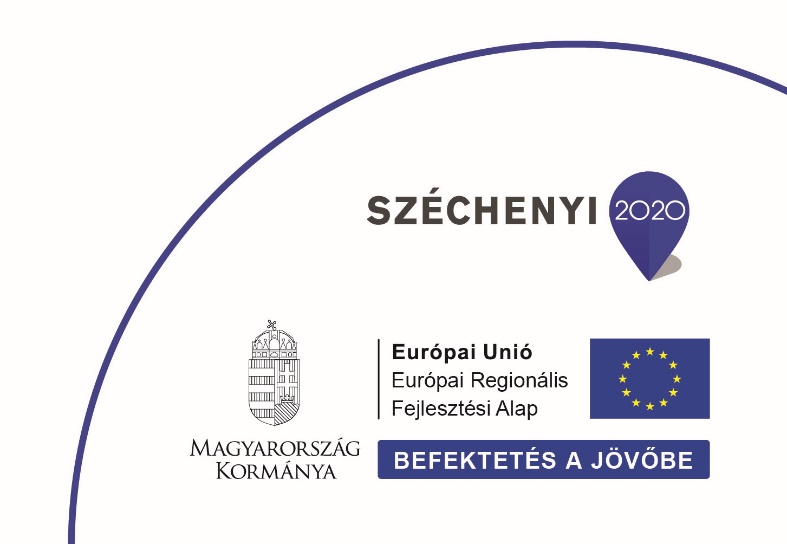 